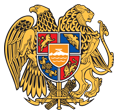 ՀԱՅԱՍՏԱՆԻ ՀԱՆՐԱՊԵՏՈՒԹՅՈՒՆ 
ՍՅՈՒՆԻՔԻ ՄԱՐԶ
ԿԱՊԱՆԻ ՀԱՄԱՅՆՔԱՊԵՏԱՐԱՆ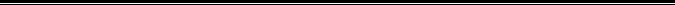 ԹՈՒՅԼՏՎՈՒԹՅՈՒՆ N ՈԽԾ - 66ՈԳԵԼԻՑ ԵՎ ԱԼԿՈՀՈԼԱՅԻՆ ԽՄԻՉՔՆԵՐԻ ԵՎ (ԿԱՄ) ԾԽԱԽՈՏԻ ԱՐՏԱԴՐԱՆՔԻ ՎԱՃԱՌՔԻ Տրված` 17 փետրվար 2020թ.
Վաճառքի կամ իրացման թույլատրված ապրանքի անվանումը` 
 Ոգելից և ալկոհոլային խմիչքի և ծխախոտի արտադրանքի վաճառք:Հայտատու իրավաբանական անձի լրիվ անվանումը, կազմակերպաիրավական ձևը և գտնվելու վայրը կամ անհատ ձեռնարկատիրոջ անունը, ազգանունը և գտնվելու վայրը, հարկ վճարողի հաշվառման համարը` 
ԱՁ Ալինա Աճեմյան, Մ.Պապյան փողոց թիվ 22, ՀՎՀՀ` 81893837:
 
Գործունեության տեսակի իրականացման վայրը`
 Սպանդարյան փողոց թիվ 2ա: 
Շինության տեսակը`
 Հիմնական շինություն:Թույլտվության գործողության ժամկետը` 
 2020 թվականի 1-ին եռամսյակի համար:ՀԱՄԱՅՆՔԻ ՂԵԿԱՎԱՐ            ԳԵՎՈՐԳ ՓԱՐՍՅԱՆ  